Section IPart A – Religion and Belief Systems in Australia post-194515 marksAllow about 25 minutes for this partAttempt Questions 1–11Use the multiple choice answer sheet for Questions 1–10.On what project did Sir Ronald Wilson and Mr Michael Dodson work together?They were barristers in the Royal Commission into Black Deaths in Custody.They were authors of Bringing Them Home, a report on the Stolen Generations.They were indigenous Australians working for the National Human Rights and Equal Opportunity Commission.They were judges in the court that made the Mabo decision.In 2006, what could be said about the number of Roman Catholic adherents in Australia? It was smaller than the number of Anglican adherents and Protestant adherents combined in Australia.It was smaller than the number of adherents of all non-Christian religious traditions in Australia. It was smaller than the number of adherents in all the Christian Orthodox denominations in Australia. It was smaller than the number of Catholic Australians who were non-Roman Catholics.Of what did kinship groups in Aboriginal societies consist?Parents, the siblings of the parents, and the descendants of the parents only.Groups of 300 to 500 adults and children.Members of any group that could be supported by a nomadic lifestyle.Groups of 300 to 500 adults and children and their environment.What did the 2006 Australian Census reveal about numbers of Pentecostals compared to other Christian denominations in the past decade?They had very high proportional growth in the past decade but were still small in overall numbers. They had very high proportional growth in the past decade and would probably become the largest Protestant denomination in the next decade. They had very low proportional growth in the past decade and were still small in overall numbers.They had very low proportional growth in the past decade but were still large in overall numbers. Which of the following was a recommendation of the National Inquiry into the compulsory separation of indigenous children from their families and communities?If land rights had been continually exercised by Indigenous people and had not been alienated by statute, then that land should legally belong to them.Native title rights and pastoral rights should be able to coexist on land that has been leased from the government.People from all religious traditions should support the Howard Ten Point Plan.A national ‘Sorry Day’ should be held each year that would be given the same recognition as Anzac Day.What is ecumenism?It is when different Christian denominations co-operate.It is when different religious traditions co-operate.It is when a person changes from one denomination to a different denomination.It is when there is rigid support of one’s own denomination and hostility towards other denominations.What is a skin name? Any name given to a newborn Aboriginal baby.An additional name given to an Aboriginal person at birth and which indicates their birth order in the family.A name that belongs to an Aboriginal person from birth and which indicates that person’s relationship to others.A name that shows an Aboriginal person’s kinship but that is not used after marriage.Which of the following events most influenced Australia’s receiving of an increased number of refugees and migrants from Asia after 1975?The ending of World War II.The ending of migration from the United Kingdom.The ending of the Vietnam War.The ending of the Cold War.Questions 9 and 10 refer to Source A, the painting My Country’s Corroboree by Spider Snell, and quotation below.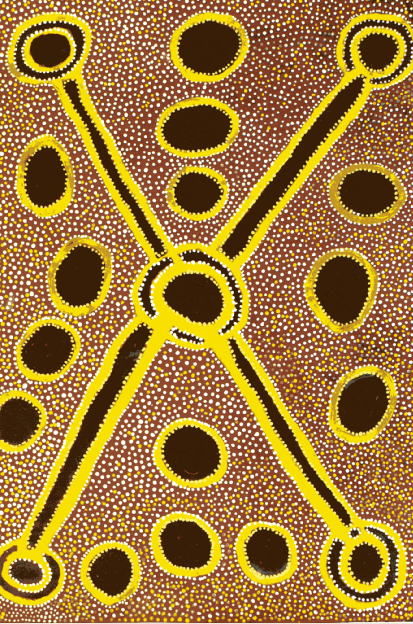 Source: My Country’s Corroboree, by Spider Snell, Mankaja Arts Centre, Fitzroy Crossing, Western Australia.Of his painting My Country’s Corroboree, above, Spider Snell said: ‘This is my country. I own the corroboree from the desert for this place. It is a big place 
for Dreaming ceremonies. Two big groups of people travelled to this place for the ceremony. They met at the soakwater* in the centre. They split up again and went on to two other places.’*A soakwater is a shallow hole or depression in the ground where rainwater collects.In the context of his statement above, what does Spider Snell mean by ‘my country’?Australia, the nation of which he is a citizen.An area of traditional land with which he has spiritual links. The rural district he lives in as opposed to a town or a city.The unique qualities and culture of the Australian people.In the context of his statement above, what does Spider Snell mean by ‘Dreaming’?A succession of images or ideas present in the mind during sleep.A view of how the world was created and the rituals that sustain it.A fantasy that is voluntarily thought about while people are awake.Something that is imagined in sleep or in a vision.Marking guidelinesSection IPart A – Religion and Belief Systems in Australia post-1945  1B  2A  3D  4A  5D  6A  7C  8C  9B10B